CH3.5 91391 “Cheat sheet” for learning reactionsPrint pages back to back, cut out the cards and shuffle them. You can use the cards in a number of ways.Flash card / recallPick up a card, with black print facing towards you. Name as many reactions that involve that card as a reactant, reagent or product. Then turn over the card to see if you are correct.Game challengeShare out the cards amongst players. See how many reactions you can make or how many cards you can use up. The one who can make the most reactions / uses the most cards wins. (If playing by yourself, then draw 15 cards)Reaction scheme :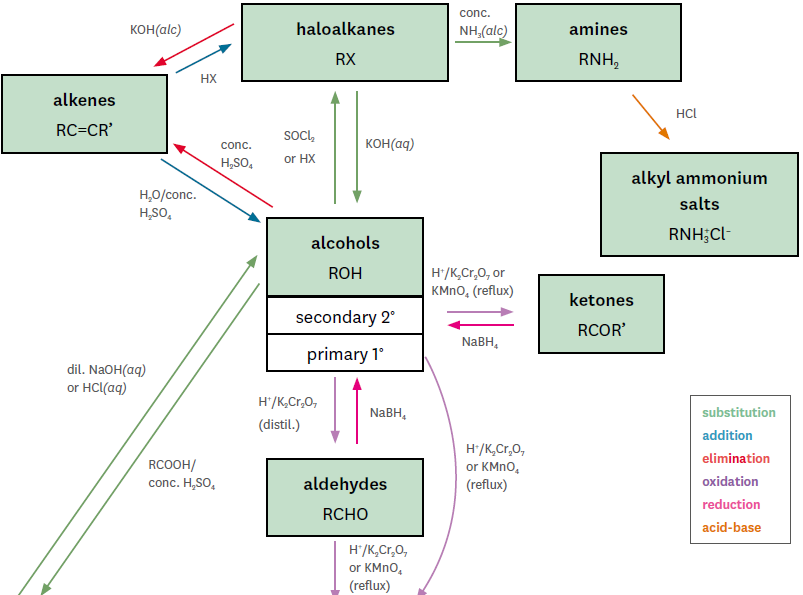 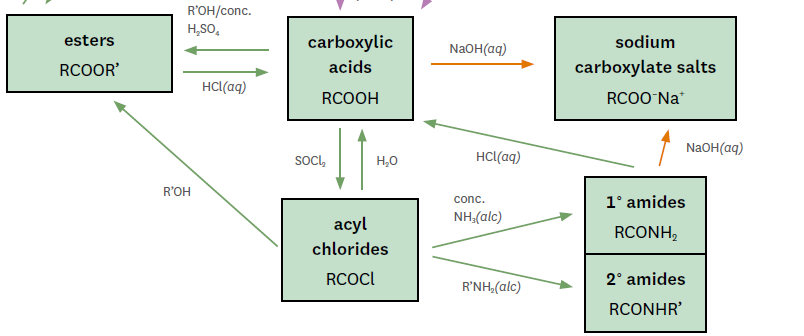 RC=CR’RC=CH21o R–X2o R–X 1o R–OH2o R–OHR–NH2      R’       ӏR – NH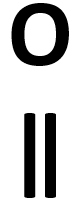 R–C–HOH-(alc)1o R–X     →      RC=CH2Conc NH31o R–X       →         RNH2R’–NH21o R–X       →        RNH–R’OH-(aq)1o R–X     →       1o R–OH SOCl21o R–OH      →     1o R–XHXRC=CH2    →     1o R–X                       H2/PtRC=CH2   →     RCH2–CH3HXRC=CH2    → 1o R–X (minor)Conc H2SO4/H2ORC=CH2  → 1o R–OH (minor)Conc H2SO4/H2ORC=CH2  → 2o R–OH (major)Conc H2SO41o R–OH      →         RC=CH2OH-(alc)1o R–X      →         RC=CH2 H2/PtRC=CR’    →      RCH–CHR’HXRC=CR’      →     2o R–XConc H2SO4/H2ORC=CR’       →       2o R–OHConc H2SO42o R–OH      →         RC=CR’OH-(alc)2o R–X      →         RC=CR’Conc H2SO42o R–OH      →     RC=CR’SOCl22o R–OH      →     2o R–XR’COOH / conc H2SO42o R–OH            →              R’COORH+/Cr2O72- reflux OR H+/MnO4-2o R–OH                 →             RCOR’                 Conc H2SO4/H2ORC=CH2         →       2o R–OH (major)                 Conc H2SO4/H2ORC=CR        →       2o R–OH (major)OH-(aq)2o R–X      →        2o R–OH NaBH4RCOR’         →          2o R–OH     Conc H2SO41o R–OH      →         RC=CH2SOCl21o R–OH      →     1o R–XH+/Cr2O72- distil1o R–OH            →       RCHO    R’COOH / conc H2SO41o R–OH            →              R’COORH+/Cr2O72- reflux OR H+/MnO4-1o R–OH                 →             RCOOHConc H2SO4/H2ORC=CH2   →   1o R–OH (minor)OH-(aq)1o R–X      →         1o R–OH NaBH4RCHO         →          1o R–OH     OH-(alc)2o R–X      →         RC=CR’Conc NH32o R–X      →         R-NH2OH-(aq)2o R–X      →         2o R–OH SOCl22o R–OH      →     2o R–XHXRC=CR’    →     2o R–X                       HXRC=CH2    → 2o R–X (major)H+/Cr2O72- reflux OR H+/MnO4-RCHO          →         RCOOHNaBH4RCHO         →       1o R–OH     H+/Cr2O72- distil1o R–OH        →        RCHO  Turns damp red litmus blue                     R’–NH2    R-X      →       R-NH-R’                          R’X R–NH2     →     R-NH-R’H+(aq)R-NH-R’       →      R-NH2+R’Turns damp red litmus blueConc NH32o R–X      →        R-NH2Conc NH31o R–X      →        R-NH2H+(aq)R-NH2          →        R-NH3+ Tollen’s; Fehling’s; Benedict’s solutionOǁR–C–R’R–C–OHR–C–O–R–C–OR’R–C–ClR–C–NH2R–C–NHR’Major productMinor productOH—(aq)RCOOR      →       RCOO—(base hydrolysis of esters)OH—(aq)RCONHR’      →       RCOO—(base hydrolysis of peptide links)OH—(aq)RCOOH       →      RCOO—  SOCl2RCOOH      →     RCOCl H+/Cr2O72- reflux OR H+/MnO4-RCHO          →        RCOOHR’OH / conc H2SO4RCOOH      →       RCOOR’H+/Cr2O72- reflux OR H+/MnO4-1o R–OH      →       RCOOHH2ORCOCl    →     RCOOH    OH—(aq)RCOOH       →      RCOO—  H+(aq)R’COOR    →     RCOOH    NaBH4RCOR’         →       2o R–OH  H+/Cr2O72- reflux OR H+/MnO4-2o R–OH        →        RCOR’   OH—(aq)RCONH2      →       RCOO—(base hydrolysis of amides)Conc NH3(alc)ROCl        →       R’CONH2SOCl2RCOOH      →       RCOClR’OH RCOCl      →       RCOOR’Conc NH3(alc)ROCl        →       R’CONH2                   R’NH2(alc)ROCl        →        R’CONHR’H2ORCOCl       →       RCOOHOH—(aq)RCOOR      →       RCOO—(base hydrolysis of esters)R’OH / conc H2SO4RCOOH      →       RCOOR’R’COOH / conc H2SO4ROH      →       R’COORR’OHRCOCl      →       RCOOR’EliminationSayseff’s rule: The hydrogen is removed from the C atom with the least number of H atoms (so minor product is the other way).AdditionMarkovnikov’s rule: The hydrogen is removed from the C atom with the least number of H atoms. (so minor product is the other way)EliminationSayseff’s rule: The hydrogen is removed from the C atom with the least number of H atoms.AdditionMarkovnikov’s rule: The hydrogen is removed from the C atom with the least number of H atoms.OH—(aq)RCONHR’      →       RCOO—(base hydrolysis of peptide links)R’NH2(alc)RCOCl        →       R’CONHR’HXHCl or HBrSOCl2conc H2SO4OH–(alc)NaOH or KOHOH–(aq)NaOH or KOHconc NH3 (alc)H2OH3O+H+ / MnO4–R’COOH / conc H2SO4R–OH      →       R’COORR’OH / conc H2SO4RCOOH      →       RCOOR’Conc H2SO4/H2ORC=CH2   →  1o R–OH (minor)Conc H2SO4/H2ORC=CH2   →  2o R–OH (major)Conc H2SO4/H2ORC=CR’        →        2o R–OH    SOCl2RCOOH      →     RCOClSOCl21o ROH      →    1o R–X(chloride added)SOCl22o ROH      →    2o R–X(chloride added)H+(aq)R-NH2          →        R-NH3+HXRC=CH2    →     1o R–XH+(aq)R’COOR    →     RCOOH  H+(aq)RCOOR      →       RCOO—(acid hydrolysis of esters)Conc NH3(alc)R–X        →       R–NH2Conc NH3(alc)ROCl        →       R’CONH2OH-(aq)1o R–X      →        1o R–OHOH-(aq)2o R–X      →         2o R–OH  OH—(aq)RCONHR’      →       RCOO—(base hydrolysis of peptide links)OH—(aq)RCOOR      →       RCOO—(base hydrolysis of esters)OH—(aq)RCOOH       →      RCOO—  OH-(alc)1o R–X     →        RC=CH2OH-(alc)2o R–X      →         RC=CR’H+ / MnO4– (reflux.)1o R–OH      →       RCOOH H+ / MnO4– (reflux.)2o R–OH      →       RCOR’H+ / MnO4– (reflux.)RC=CR’  → RC(OH) –C(OH)R’Colour change from purple MnO4- to colourless Mn2+ (turns to brown MnO2 if no H+ is present)  H3O+RCOOR’        →       RCOOHH+(aq)R-NH2          →        R-NH3+Acid hydrolysis of condensation polymersH2ORCOCl        →       RCOOH Conc H2SO4 / H2ORC=CH2  →  2o R–OH (major)Good starting point when trying to identify unknown liquids (does it dissolve in water?)  H+ / Cr2O72–distil.H+ / Cr2O72–refluxNaBH4Tollen’sReagentBenedict’sReagentFehling’sReagentBr2(aq)1o ROH (as reagent)1o RNH2 (as reagent)                      NaBH4RCHO     →      1o R–OH                          NaBH4RCOR’     →      2o R–OH        H+ / Cr2O72– (reflux.)1o R–OH      →       RCOOH H+ / Cr2O72– (reflux.)2o R–OH      →       RCOR’ Colour change from orange Cr2O72- to green Cr3+ test for 1o and 2o ROH and RCHOH+ / Cr2O72– (distil.)1o R–OH      →       RCHOColour change from green Cr2O72- to green Cr3+ test for 1o and 2o ROHColour change test for RCHOFehling’s reagentBlue CuSO4 solution (with citrate and carbonate) is reduced to brick red Cu+ solidAldehyde oxidised to carboxylic acidColour change test for RCHOBenedict’s reagentBlue Cu2+ solution (with tartrate and NaOH) is reduced to brick red Cu+ solidAldehyde oxidised to carboxylic acidColour change test for RCHOSilver mirror testAg+ in warmed ammonia solution is reduced to Ag (silver mirror or grey deposit).Aldehyde oxidised to carboxylic acidR’–NH21o R–X       →        RNH–R’                   R’NH2(alc)ROCl        →        R’CONHR’R’OH / conc H2SO4RCOOH      →       RCOOR’R’OH RCOCl      →       RCOOR’Colour change test for C=CBromine waterYellow / orange-brown bromine water rapidly goes colourless in presence of alkene as colourless dibromoalkane is formed(Note: other organic compounds react much more slowly)